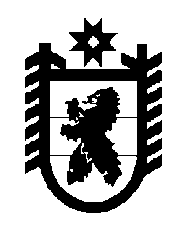 Российская Федерация Республика Карелия    УКАЗГЛАВЫ РЕСПУБЛИКИ КАРЕЛИЯО внесении изменений в состав Комиссии по вопросам помилования на территории Республики Карелия	Внести в состав Комиссии по вопросам помилования на территории Республики Карелия, утвержденный постановлением Председателя Правительства Республики Карелия  от 1 февраля 2002 года № 26                 «Об утверждении Положения о Комиссии по вопросам помилования на территории Республики Карелия и ее состава» (Собрание законодательства Республики Карелия, 2002, № 2, ст. 179, 191; № 6, ст. 721; № 10, ст. 1266; 2003, № 8, ст. 925; 2004, № 1, ст. 51; 2006, № 2, ст. 148; № 11, ст. 1326; 2008, № 4, ст. 441; № 12, ст. 1522; 2009, № 2, ст. 141; 2010, № 5, ст. 509;                  № 9, ст. 1090; № 10, ст. 1266; № 11, ст. 1410; 2012, № 2, ст. 233; № 7,                ст. 1295; 2013, № 12, ст. 2255; 2014, № 2, ст. 168;   Официальный интернет-портал правовой информации (www.pravo.gov.ru), 27 октября 2014 года,           № 1000201410270001, 17 февраля 2015 года, № 1000201502170002), следующие изменения:	1) включить в состав Комиссии Моисеева Анатолия Александровича – заместителя Главы Республики Карелия – Руководителя Администрации Главы Республики Карелия, назначив его председателем Комиссии; 	2) указать новую должность Секачевой Инги Викторовны – главный специалист Администрации Главы Республики Карелия, секретарь Комиссии;	3) исключить из состава Комиссии Баева В.Г.          Глава Республики  Карелия                                                               А.П. Худилайненг. Петрозаводск24 марта 2015 года№ 27